DOCUMENTACIÓN BIBLIOTECA COITM DE MADRID   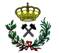        D/Dª:                  , con D.N.I.:                                       nº de colegiado:      Retira de la biblioteca del Colegio los siguientes libros: Notas: Se hace constar que el periodo de tiempo para hacer uso de los libros será de UN MES a partir de la fecha de este documento.En caso de extravío, el colegiado se hará cargo del importe del libro.Firmado: En Madrid a  _ _ del mes de _    _ del año -      Nº ordenTítuloAutorFecha retirado